	MĚSTO ŽATEC	USNESENÍ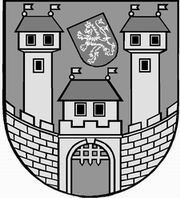 	z 	12	. jednání Zastupitelstva města Žatce 	konaného dne 	14.11.2016Usnesení č. 	419 /16	-	444 /16	 419/16	Volba návrhové komise	 420/16	Schválení programu	 421/16	Kontrola usnesení zastupitelstva města	 422/16	Informace o investičních akcích	 423/16	Prodej pozemků v k. ú. Žatec	 424/16	Prodej části pozemku ostatní plochy p. p. č. 4641/6 v k. ú. Žatec	 425/16	Návrh na změnu ÚP Žatec - právní stav po změně č. 5  - st. p. č. 565 k. ú. 	Žatec	 426/16	Návrh na změnu ÚP Žatec - právní stav po změně č. 5 - st. p. č. 7/2 a p. p. 	č. 289 k. ú. Velichov u Žatce	 427/16	Rozpočtová změna – projekt: „Revitalizace památky č. p. 1 – Radnice 	města Žatce“	 428/16	Rozpočtová změna – DPH	 429/16	Zpráva o činnosti Rady města Žatce	 430/16	Žádost o prominutí odvodu za porušení rozpočtové kázně – Chrám Chmele	a Piva CZ, příspěvková organizace	 431/16	Umístění mobilního kluziště	 432/16	Nabytí nemovitostí v k. ú. Žatec	 433/16	Nabytí pozemků p. p. č. 4578/265, p. p. č. 4578/39 a p. p. č. 6283/1 vše v 	k. ú. Žatec do majetku města	 434/16	Nabytí pozemku p. p. č. 394/3 v k. ú. Velichov u Žatce do majetku města	 435/16	Prodej bytové jednotky č. 1678/11 v Žatci	 436/16	Územní plán Žatec - nové návrhy na změny	 437/16	Návrh na změnu využití objektu bývalé vojenské věznice	 438/16	Rozpočtové změny od 01.07. do 30.09.2016	 439/16	Finanční spoluúčast na projektu „Rekonstrukce a modernizace sportovního 	areálu, šaten…“	 440/16	Základní škola Žatec, Komenského alej 749, okres Louny – rozpočtová 	změna a uložení odvodu z investičního fondu	 441/16	Žádost o účelovou neinvestiční dotaci – ZŠ Žatec, nám. 28. října 1019, 	okres Louny	 442/16	Obecně závazná vyhláška – školské obvody spádových mateřských škol 	zřizovaných městem Žatec	 443/16	Příprava podání žádosti o poskytnutí podpory z II. Výzvy Ministerstva 	zemědělství v rámci programu 129 290	 444/16	Kontejnery – podání žádosti o dotaci – spolufinancování – revokace a 	doplnění	 419/16		Volba návrhové komiseZastupitelstvo města Žatce projednalo a schvaluje tříčlennou návrhovou komisi ve složení p. Martin Štross, MVD. Břetislav Frýba a RSDr. Milan Pipal.	 420/16	Schválení programuZastupitelstvo města Žatce schvaluje program zasedání s těmito změnami:- doplnění bodu č. 16 - Umístění mobilního kluziště- doplnění bodu č. 17 - Nabytí nemovitostí v k. ú. Žatec- doplnění bodu č. 18 - Nabytí pozemků p. p. č. 4578/265, p. p. č. 4578/39 a p. p. č. 6283/1 vše v k. ú. Žatec do majetku města- doplnění bodu č. 19 - Nabytí pozemku p. p. č. 394/3 v k. ú. Velichov u Žatce do majetku města- doplnění bodu č. 20 - Prodej bytové jednotky č. 1678/11 v Žatci- doplnění bodu č. 21 - Územní plán Žatec - nové návrhy na změny- doplnění bodu č. 22 - Návrh na změnu využití objektu bývalé vojenské věznice- doplnění bodu č. 23 - Rozpočtové změny od 01.07. do 30.09.2016- doplnění bodu č. 24 - Finanční spoluúčast na projektu „Rekonstrukce a modernizace sportovního areálu, šaten a sociálního zázemí, modernizace povrchů hřišť“- doplnění bodu č. 25 - Základní škola Žatec, Komenského alej 749, okres Louny – rozpočtová změna a uložení odvodu z investičního fondu- doplnění bodu č. 26 - Žádost o účelovou neinvestiční dotaci – ZŠ Žatec, nám. 28. října 1019, okres Louny- doplnění bodu č. 27 - Obecně závazná vyhláška – školské obvody spádových mateřských škol zřizovaných městem Žatec- doplnění bodu č. 28 - Příprava podání žádosti o poskytnutí podpory z II. Výzvy Ministerstva zemědělství v rámci programu 129 290 „Podpora opatření na drobných vodních tocích a malých vodních nádržích“- doplnění bodu č. 29 – Kontejnery – podání žádosti o dotaci – spolufinancování – revokace a doplnění- bod č. 30 - Diskuze, dotazy a podněty členů zastupitelstva města- bod č. 31 - Usnesení a závěr.	 421/16	Kontrola usnesení zastupitelstva městaZastupitelstvo města Žatce bere na vědomí kontrolu usnesení z minulých jednání zastupitelstva města.	 422/16	Informace o investičních akcíchZastupitelstvo města Žatce bere na vědomí informaci o investičních akcích.	 423/16	Prodej pozemků v k. ú. ŽatecZastupitelstvo města Žatce projednalo a neschvaluje prodej pozemků p. p. č. 6535/22, 23, 24, 25 a p. p. č. 6537/3 v k. ú. Žatec fyzické osobě.	 424/16	Prodej části pozemku ostatní plochy p. p. č. 4641/6 v k. ú. ŽatecZastupitelstvo města Žatce projednalo a odkládá prodej části pozemku ostatní plochy p. p. č. 4641/6 v k. ú. Žatec fyzické osobě za účelem stavby plotu.	 425/16	Návrh na změnu ÚP Žatec - právní stav po změně č. 5  - st. p. č. 565 k. ú. 		ŽatecZastupitelstvo města Žatce posoudilo předložený návrh na změnu Územního plánu Žatec - právní stav po změně č. 5, dle písm. d) § 44 zákona č. 183/2006 Sb., o územním plánování a stavebním řádu (stavební zákon) ve znění pozdějších předpisů a souhlasí s obdrženým návrhem na změnu využití pozemku st. p. č. 565 k. ú. Žatec. Současně schvaluje zařazení obdrženého návrhu do probíhající změny č. 6 Územního plánuŽatec a podmiňuje pořízení změny Územního plánu Žatec - právní stav po změně č. 5, v souladu s odst. 4 § 45 stavebního zákona úplnou úhradou nákladů navrhovatelem.	 426/16	Návrh na změnu ÚP Žatec - právní stav po změně č. 5 - st. p. č. 7/2 a p. p. 		č. 289 k. ú. Velichov u ŽatceZastupitelstvo města Žatce posoudilo předložený návrh na změnu Územního plánu Žatec - právní stav po změně č. 5, dle písm. d) § 44 zákona č. 183/2006 Sb., o územním plánování a stavebním řádu (stavební zákon) ve znění pozdějších předpisů a souhlasí s obdrženým návrhem na změnu využití pozemků st. p. č. 7/2 a p. p. č. 289 k. ú. Velichov u Žatce.Současně schvaluje zařazení obdrženého návrhu do probíhající změny č. 6 Územního plánuŽatec a podmiňuje pořízení změny Územního plánu Žatec - právní stav po změně č. 5, v souladu s odst. 4 § 45 stavebního zákona úplnou úhradou nákladů navrhovatelem.	 427/16	Rozpočtová změna – projekt: „Revitalizace památky č. p. 1 – Radnice 		města Žatce“Zastupitelstvo města Žatce schvaluje rozpočtovou změnu ve výši 728.000,00 Kč, a to přesun finančních prostředků v rámci schváleného rozpočtu kap. 716 - projekt: „Revitalizace památky č. p. 1 – Radnice města Žatce“ z investičních výdajů na neinvestiční.Výdaje: 716-3322-6121, org. 100       - 728.000,00 Kč (PD radnice - INV)Výdaje: 716-3322-5166, org. 1001      + 728.000,00 Kč (PD radnice - NIV).	 428/16	Rozpočtová změna – DPHZastupitelstvo města Žatce schvaluje rozpočtovou změnu ve výši 2.609.000,00 Kč na navýšení výdajů kapitoly 741 - platby daní a poplatků státnímu rozpočtu, a to takto:Výdaje: 741-6399-5362                   + 2.609.000,00 Kč (platba daní SR)Výdaje: 716-3322-5171 - org. 784         - 2.609.000,00 Kč (Gymnázium – oprava).	 429/16	Zpráva o činnosti Rady města ŽatceZastupitelstvo města Žatce bere na vědomí zprávu o činnosti Rady města Žatce za období od 08.10.2016 do 04.11.2016.	 430/16	Žádost o prominutí odvodu za porušení rozpočtové kázně – Chrám 		Chmele a Piva CZ, příspěvková organizaceZastupitelstvo města Žatce projednalo žádost Ing. Ondřeje Baštýře pověřeného řízením Chrámu Chmele a Piva CZ, příspěvková organizace, nám. Prokopa Velkého 1951, Žatec a schvaluje prominutí odvodu za porušení rozpočtové kázně.	 431/16	Umístění mobilního kluzištěZastupitelstvo města Žatce projednalo a schvaluje umístění mobilního kluziště na náměstí Svobody, Žatec.	 432/16	Nabytí nemovitostí v k. ú. ŽatecZastupitelstvo města Žatce projednalo nabídku spol. Vamiro s.r.o., IČ 25001469, se sídlem Dělnická 209, Most, zast. jednatelem, a neschvaluje nabýt do majetku Města Žatce, IČ 00265781 nemovitosti budovu s číslem popisným 2128, jiná stavba zaps. na LV č. 11141 umístěnou na pozemku zastavěná plocha a nádvoří st. p. č. 2392 zaps. na LV č. 10001 v k. ú. Žatec a budovu bez čísla popisného nebo evidenčního, jiná stavba zaps. na LV č. 11141 umístěnou na pozemku st. p. č. 2393 zaps. na LV č. 10001 v k. ú. Žatec, vše za kupní cenu 726.000,00 Kč vč. DPH.Zastupitelstvo města Žatce ukládá odboru rozvoje a majetku města zaslat spol. Vamiro s.r.o., IČ 25001469 nabídku na převod nemovitosti budovy s číslem popisným 2128, jiná stavba zaps. na LV č. 11141 umístěné na pozemku zastavěná plocha a nádvoří st. p. č. 2392 zaps. na LV č. 10001 v k. ú. Žatec a budovy bez čísla popisného nebo evidenčního, jiná stavba zaps. na LV č. 11141 umístěné na pozemku st. p. č. 2393 zaps. na LV č. 10001 v k. ú. Žatec, vše za kupní cenu 400.000,00 Kč vč. DPH.	 433/16	Nabytí pozemků p. p. č. 4578/265, p. p. č. 4578/39 a p. p. č. 6283/1 vše v k. ú. Žatec do majetku městaZastupitelstvo města Žatce schvaluje bezúplatně nabýt do majetku města pozemky p. p. č. 4578/265 ostatní plocha o výměře 2.753 m2, p. p. č. 4578/39  ostatní plocha o výměře 510 m2 a p. p. č. 6283/1 ostatní plocha o výměře 372 m2 vše v k. ú. Žatec z majetku ČR - Úřadu pro zastupování státu ve věcech majetkových. Současně zastupitelstvo města schvaluje text Smlouvy o bezúplatném převodu vlastnického práva k nemovitým věcem č. ULN/108/2016 včetně schvalovací doložky.	 434/16	Nabytí pozemku p. p. č. 394/3 v k. ú. Velichov u Žatce do majetku městaZastupitelstvo města Žatce schvaluje bezúplatně nabýt do majetku města z majetku ČR – Státního pozemkového úřadu pozemek p. p. č. 394/3 ostatní plocha o výměře 395 m2 v k. ú. Velichov u Žatce za účelem rekonstrukce místní komunikace (301c) v obci Velichov. 435/16	Prodej bytové jednotky č. 1678/11 v ŽatciZastupitelstvo města Žatce v souladu se Zásadami pro prodej nemovitostí z majetku Města Žatce schvaluje prodej bytové jednotky č. 1678/11 ul. Pražská v Žatci, plocha bytu 48,30 m2 s podílem společných částí budovy č. p. 1678 v Žatci a podílem pozemku st. p. č. 1861 o výměře 959 m2 v k. ú. Žatec o velikosti 483/5636 vzhledem k celku fyzické osobě za kupní cenu 385.000,00 Kč a poplatky spojené s provedením smlouvy.	 436/16	Územní plán Žatec - nové návrhy na změnyZastupitelstvo města Žatce požadavky A - B dle předloženého seznamu zařazuje dle nového využití, požadavek C dle předloženého seznamu nechává dle původního schválení a požadavky D - L dle předloženého seznamu zařazuje dle navržené změny ÚP do projednávané změny č. 6 Územního plánu Žatec.	 437/16	Návrh na změnu využití objektu bývalé vojenské vězniceZastupitelstvo města Žatce posoudilo předložený návrh na změnu využití objektu bývalé věznice (na st. p. č. 298/3 k. ú. Žatec) a souhlasí s předloženým návrhem.Současně schvaluje zařazení obdrženého návrhu do probíhající změny č. 6 Územního plánuŽatec.	 438/16	Rozpočtové změny od 01.07. do 30.09.2016Zastupitelstvo města Žatce bere na vědomí přehled rozpočtových změn, schválených Radou města Žatce, za období 01.07. – 30.09.2016.	 439/16	Finanční spoluúčast na projektu „Rekonstrukce a modernizace 				sportovního areálu, šaten…“Zastupitelstvo města Žatce schvaluje příslib finanční spoluúčasti Města Žatce na projektu „Rekonstrukce a modernizace sportovního areálu, šaten a sociálního zázemí, modernizace povrchů hřišť“ realizovaném Tělovýchovnou jednotou Žatec, z.s., se sídlem Komenského alej 981, Žatec, IČ: 148 68 571 v rámci programu 133 510 - Podpora materiálně technické základny sportu v maximální výši 2.000.000,00 Kč, a to v případě poskytnutí dotace.	 440/16	Základní škola Žatec, Komenského alej 749, okres Louny – rozpočtová 		změna a uložení odvodu z investičního fonduZastupitelstvo města Žatce schvaluje rozpočtovou změnu na zapojení odvodu uloženého podle ust. § 28 odst. 6 písm. b) zákona č. 250/2000 Sb., o rozpočtových pravidlech územních rozpočtů, ve znění pozdějších předpisů, příspěvkové organizaci Základní škola Žatec, Komenského alej 749, okres Louny:Příjmy: 714-3113-2122 org. 552        + 1.278.000,00 Kč (odvod z invest. fondu PO)Výdaje: 714-3113-5331 org. 552        + 1.278.000,00 Kč (příspěvek PO).	 441/16	Žádost o účelovou neinvestiční dotaci – ZŠ Žatec, nám. 28. října 1019, 		okres LounyZastupitelstvo města Žatce projednalo žádost ředitelky Základní školy Žatec, nám. 28. října 1019, okres Louny a schvaluje účelovou neinvestiční dotaci na pořízení výškově stavitelného nábytku – lavice a židle ve výši 190.000,00 Kč. 442/16	Obecně závazná vyhláška – školské obvody spádových mateřských škol zřizovaných městem ŽatecZastupitelstvo města Žatce schvaluje dle ustanovení § 178 odst. 2 písm. b) a § 179 odst. 3 zákona č. 561/2004 Sb., o předškolním, základním, středním, vyšším odborném a jiném vzdělávání (školský zákon), ve znění pozdějších předpisů, a v souladu s § 10 písm. d) a § 84 odst. 2 písm. h) zákona č. 128/2000 Sb., o obcích (obecní zřízení), ve znění pozdějších předpisů, „Obecně závaznou vyhlášku města Žatce, kterou se stanoví školské obvody spádových mateřských škol zřizovaných městem Žatec“.	 443/16	Příprava podání žádosti o poskytnutí podpory z II. Výzvy Ministerstva 		zemědělství v rámci programu 129 290Zastupitelstvo města Žatce bere na vědomí podání žádosti o poskytnutí podpory z II. Výzvy Ministerstva zemědělství v rámci programu 129 290 „Podpora opatření na drobných vodních tocích a malých vodních nádržích“, podprogram 129 293 „Podpora opatření na rybnících a malých vodních nádržích ve vlastnictví obcí“ na akci Odbahnění rybníka v Radíčevsi.Zastupitelstvo města Žatce schvaluje zajištění spolufinancování projektu s názvem „Odbahnění rybníka v Radíčevsi“, tzn. zajištění spolufinancování obce minimálně ve výši 20 % způsobilých výdajů projektu a úhradu nezpůsobilých výdajů projektu.	 444/16	Kontejnery – podání žádosti o dotaci – spolufinancování – revokace a 		doplněníA. Zastupitelstvo města Žatce revokuje usnesení z 11. jednání Zastupitelstva města Žatce č. 414/16 ze dne 17.10.2016,B. bere na vědomí podání žádosti o dotaci v Operačním programu Životní prostředí 2014 –2020 na projekt s pracovním názvem „Kontejnery A“ ve výši 8.871.672,00 Kč celkovýchnákladů v rámci 41. výzvy Ministerstva životního prostředí. Současně Zastupitelstvo města Žatce schvaluje zajištění spolufinancování projektu s pracovním názvem „Kontejnery A“, tzn. zajištění spolufinancování obce minimálně ve výši 15 % způsobilých výdajů projektu a úhradu případných nezpůsobilých výdajů projektu z celkových výdajů dotačního projektu ve výši 8.871.672,00 Kč,C. bere na vědomí podání žádosti o dotaci v Operačním programu Životní prostředí 2014 –2020 na projekt s pracovním názvem „Kontejnery B“ ve výši 9.984.170,00 Kč celkových nákladů v rámci 41. výzvy Ministerstva životního prostředí. Současně Zastupitelstvo města Žatce schvaluje zajištění spolufinancování projektu s pracovním názvem „Kontejnery B“, tzn. zajištění spolufinancování obce minimálně ve výši 75 % způsobilých výdajů projektu a úhradu případných nezpůsobilých výdajů projektu z celkových výdajů dotačního projektu ve výši 9.984.170,00 Kč.		Starostka						Místostarostka	Mgr. Zdeňka Hamousová v. r. 	Jana Nováková v. r.Za správnost vyhotovení: Pavlína KloučkováUpravená verze dokumentu z důvodu dodržení přiměřenosti rozsahu zveřejňovaných osobních údajů podle zákona č. 101/2000 Sb., o ochraně osobních údajů v platném znění.